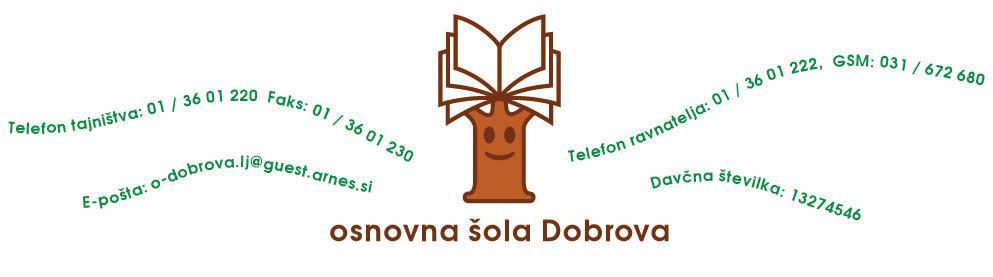 V L O G Aza dodelitev statusa učenca/ke, ki se vzporedno izobražuje za šolsko leto 20____/_____Na osnovi Pravilnika o prilagajanju šolskih obveznosti OŠ Dobrova z dne, 24.10.2018 in  51. člena ZOsn (Ur. l. RS, št. 40/12; 63/13/; 63/16) prosimo za pridobitev statusa učenca/ke, ki se vzporedno izobražuje.Ime in priimek starša/skrbnika: _____________________________________ Telefon: ____________________Naslov: ___________________________________________________________________________________Ime in priimek učenca: _______________________________ Razred: _____ Datum rojstva: _______________Umetnostna dejavnost: _______________________________________________________________________Šola/društva: ______________________________________________ Telefon: _________________________Starši učenca/ke predlagamo, da se sinu/hčeri v šolskem letu 20____/_______ DODELI STATUS (obvezno obkrožite črko pred nazivom statusa, ki ga predlagate):MLADEGA UMETNIKA A MLADEGA UMETNIKA BPriloga vlogi je:Potrdilo o statusu, ki ga izpolni šola, kjer se učenec/ka vzporedno izobražuje.Fotokopija vpisnega lista.Dogovor o prilagajanju šolskih obveznosti.Izjavljam, da: bo zglede/a učenec/ka,ob koncu ocenjevalnih obdobij ne bo imel/a negativnih ocen, ne bo neopravičeno izostajal/a od pouka, ne bi imel/a izrečenega vzgojnega ukrepa, ne bo krši/a  Hišnega reda in Pravil šolskega reda. SOGLAŠAM, DA SE MU/JI LAHKO ODVZAME STATUS, ČE PO SVOJI KRIVDI NE IZPOLNJUJE DOGOVORJENIH OBVEZNOSTI IZ TEGA DOGOVORA. Na Dobrovi, _____________________________	Podpis staršev: 